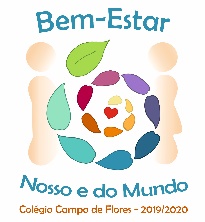 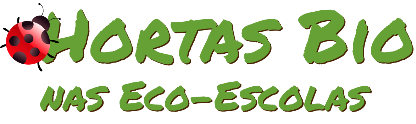 Horta Bio… em casaFicha de RegistoIdentificação da planta escolhidaIdentificação da planta escolhidaNome comum da espécie: Milho doceNome científico: Zea mays convar. saccharata var. rugosaQuando colocaste a semente na terra?Quando colocaste a semente na terra?Data: 19 de AbrilData: 19 de AbrilQuantos dias passaram até ao aparecimento da plântula?Quantos dias passaram até ao aparecimento da plântula?Resposta: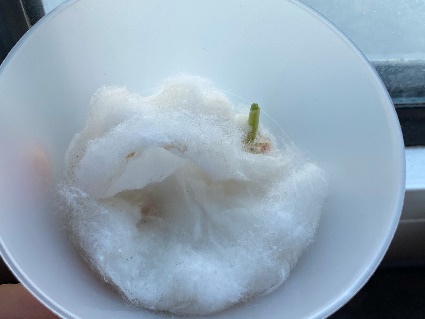 Passaram 6 dias até ao aparecimento da plântulaResposta:Passaram 6 dias até ao aparecimento da plântulaRegisto semanal do desenvolvimento da planta:Registo semanal do desenvolvimento da planta:Semana 1: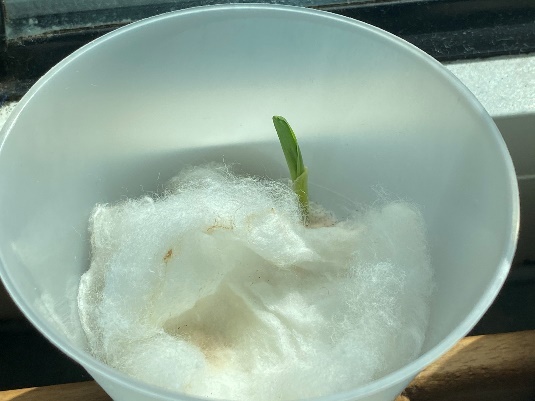 Durante a primeira semana, o crescimento foi lento e não se viam ainda folhas. Cresceu cerca de 1,5cm de altura. Das duas sementes, só uma germinou.  Semana 1:Durante a primeira semana, o crescimento foi lento e não se viam ainda folhas. Cresceu cerca de 1,5cm de altura. Das duas sementes, só uma germinou.  Semana 2: 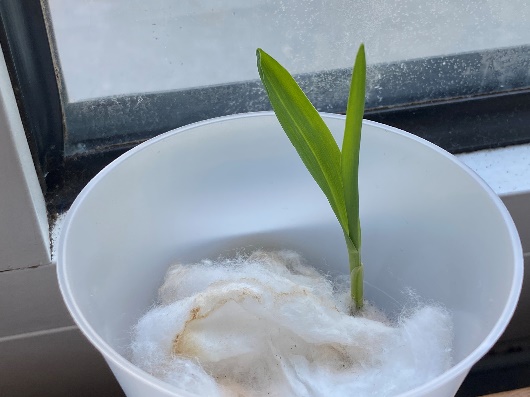 Já apareceram folhas, 2 no máximo, e cresceu cerca de 1,5 cm de altura, ou seja, alcançou perto de 3 cm. O caule já parece mais forte e resistente.Como o recipiente era translúcido, permitiu ver que a raiz já tinha diversas ramificações.Semana 2: Já apareceram folhas, 2 no máximo, e cresceu cerca de 1,5 cm de altura, ou seja, alcançou perto de 3 cm. O caule já parece mais forte e resistente.Como o recipiente era translúcido, permitiu ver que a raiz já tinha diversas ramificações.Semana 3: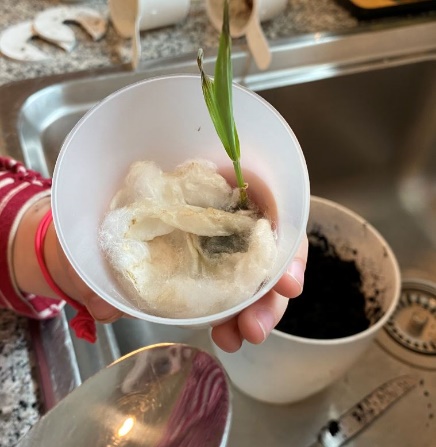 Como as folhas começaram a ficar amarelas e fracas, deduzimos que o algodão e a água já eram insuficientes para o crescimento da planta, possivelmente por falta de nutrientes. Mudámos então a planta para um vaso com terra, tendo o cuidado de não danificar as raízes. Quando a mudámos tinha cerca de 7 cm de altura e já tinha 3 folhas.Semana 3:Como as folhas começaram a ficar amarelas e fracas, deduzimos que o algodão e a água já eram insuficientes para o crescimento da planta, possivelmente por falta de nutrientes. Mudámos então a planta para um vaso com terra, tendo o cuidado de não danificar as raízes. Quando a mudámos tinha cerca de 7 cm de altura e já tinha 3 folhas.Semana 4:Com a colocação em terra, a planta cresceu muito, principalmente, as suas folhas que passaram a ser 5. Ficou com cerca de 12 cm. Constatou-se que o caule ficou cada vez mais forte e resistente.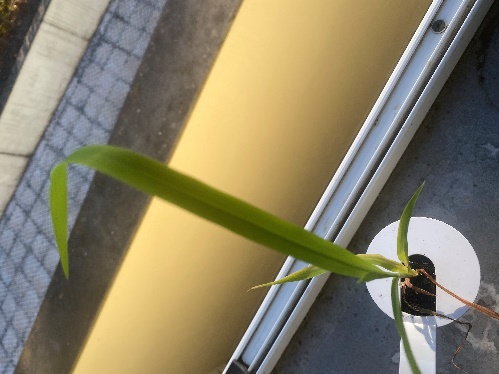 Semana 4:Com a colocação em terra, a planta cresceu muito, principalmente, as suas folhas que passaram a ser 5. Ficou com cerca de 12 cm. Constatou-se que o caule ficou cada vez mais forte e resistente.Atualmente (com 7 semanas):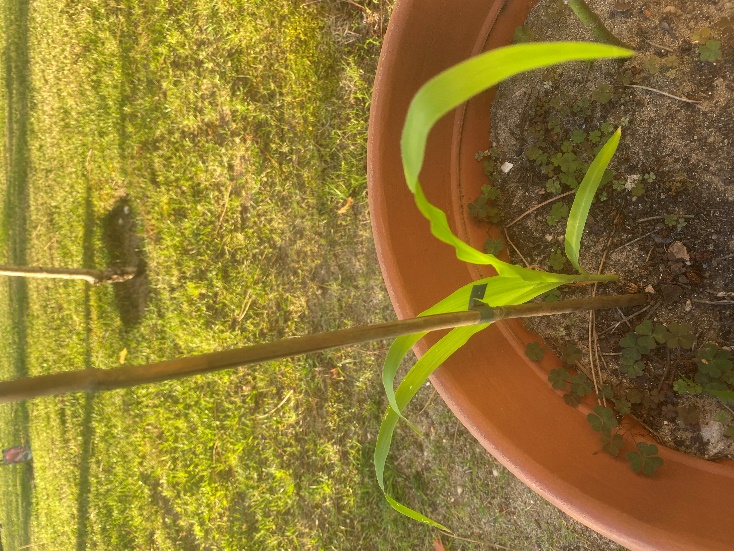 Atualmente, já tem 35 cm de altura e está no nosso jardim num vaso maior para poder crescer, apanhar luz solar direta e, possivelmente, vir a dar fruto. Atualmente (com 7 semanas):Atualmente, já tem 35 cm de altura e está no nosso jardim num vaso maior para poder crescer, apanhar luz solar direta e, possivelmente, vir a dar fruto. Por fim…Como foi feita a sementeira: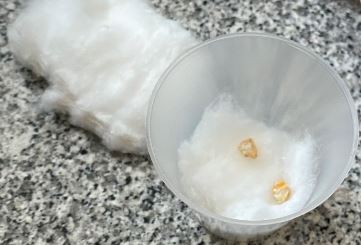 Colocámos num recipiente de plástico em forma de vaso, algum algodão com duas sementes da planta em cima e voltámos a cobrir com algodão. Molhámos com água o algodão e pusemos num lugar onde apanhasse sol diariamente.Como foi realizada a manutenção da tua planta?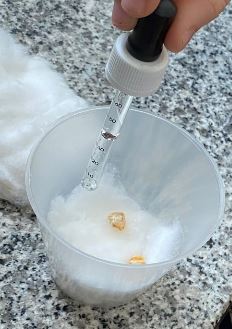 Ouve três fases: a fase da sementeira, a fase da passagem para a terra e a fase do vaso final.Fase da sementeiraNa fase da sementeira regámos a planta com uma pipeta até ficar a parte ao redor das sementes com água, como se pode observar na imagem.Fase da passagem para terraNa fase da passagem para terra colocámos a planta num vaso ainda pequeno, mas já com terra e continuámos a regar com a ajuda de uma pipeta.Fase do vaso finalNa fase do vaso final, colocámos a planta num vaso maior, de barro, e passámos a regar com regador ou mangueira.Que materiais utilizaste?Utilizei os seguintes materiais:AlgodãoRecipiente de plásticoDuas sementes de milho-docePipetaÁguaTerraVaso